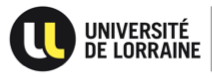  Année universitaire 2019/2020 Cette fiche est destinée à regrouper l’ensemble des éléments permettant la validation de votre projet de stage par l’Université. Il est impératif de la rendre dûment complétée à votre responsable de formation ou à votre tuteur pédagogique afin de valider votre projet. Une fois votre projet validé, les informations contenues dans cette fiche vous serviront à effectuer la saisie de votre convention.N° Etudiant (8 chiffres) : …………………………………… Nom et Prénom du stagiaire :……………………………………………………………………………………………………………………………………………………… N° Sécurité Sociale :……………………………………………………………………………………… Clé ………………Mél personnel :……………………………………………………………………………………………………Téléphone :…………………/……… /………/………/……… Sujet du stage : ………………………………………………………………………………………………………………………………………………………………………………………………………………………………………………………………………………………………………………………………………………………………………………………………Projet pédagogique du stagiaire (indiquer lisiblement les objectifs et la finalité du stage) : ……………………………………………………………………………………………………………………………………………………………………………………………………………………………………………………………………………………………………………………………………………………………………………………………………………………………………………………………………………………………………………………………………………………………………………………………………………………………………………………………………………………………Missions/Activités confiées au stagiaire : …………………………………………………………………………………………………………………………………………………………………………………………………………………………………………………………………………………………………………………………………………………………………………………………………………………………………………………………………………………………………………………………………………………………………………………………………………………………………………………………………………………………………………………………………………………………………………………………………………………………………………………………………………………………………………………………………………………………………………………………………………………………………………………………………Dates du stage du   /   /2019 au   /   /2020 (14-18 semaines, entre le 11 avril et le 25 aôut )Temps complet ou temps partiel (rayer la mention inutile) Si temps partiel, préciser la quotité : ……………………………………………………………… Nombre de jours………………. / semaine et …................... heures / semaine Aménagements particuliers du temps de travail (ex : travail le dimanche, jour férié, la nuit, etc.) : ……………………………………………………………………………………………………………………………………………………………………………………………………………………………………………………Indemnités de stage : oui / non (rayer la mention inutile ; rappel pour la France en 2016 : 3.60€ de l’heure) Si oui, indiquez le montant en euros : ………………………………………………………………… Indiquez les avantages en nature s’il y a lieu :………………………………………………………………………………………………………………………………… …………………………………………………………………………………………………………………………………………………………………………………………………………………………………………………………………………………………………………………………………………………………………………………………………………………………Raison sociale : …………………………………………………………………………………………………………………………………………………………………………………Activité principale de l’entreprise : ………………………………………………………………………………………………………………………………………………… N° Siret :…………………………………………………………………………………Code NAF ………………………………Type de structure : Administration, Association, Entreprise privée, Entreprise publique, SEM, Organisme consulaire, Mutuelle coopérative, Autre (entourer la mention nécessaire) Effectif de l’établissement:…………………………… Adresse postale : ………………………………………………………………………………………………………………………………………………………………………………Code postal : …………………… Commune : …………………………………………………………………… Pays : …………………………………………………………Téléphone :…………………………………………………… Mél : ………………………………………………………………………………………………………………………Responsable de l’entreprise (personne habilitée à signer la convention de stage) : Nom et prénom : ……………………………………………………………………………………………………………………………………………………………………………… Fonction : …………………………………………………………………………………………………………………………………………………………………………………………Téléphone : …………………………………………………… Mél :……………………………………………………………………………………………………………………… Nom du service : ……………………………………………………………………………………………………………………………………………………………………………… Nom et prénom du responsable : …………………………………………………………………………………………………………………………………………………… Adresse du service (à indiquer si différente de celle de l’entreprise) : ………………………………………………………………………………………………………………………………………………………………………………………………………………………………………………….…………………………………………………. Code postal :…………………………Commune :…………………………………………………………………….Pays : ……………………………………………………… Téléphone : …………………………………………………… Mél :………………………………………………………………………………………………………………………Nom et Prénom :……………………………………………………………………………………………………………………………………………………………………………… Fonction : …………………………………………………………………………………………………………………………………………………………………………………………Téléphone : …………………………………………………… Mél :……………………………………………………………………………………………………………………… Accord du responsable de l’entreprise Le :………………………………………………… Signature :	FICHE DE LIAISON	1/ Projet de stage2/ Modalités de stage3/ Organisme d’accueil4/ Service d’accueil5/ Tuteur professionnel